МУНИЦИПАЛЬНОЕ  БЮДЖЕТНОЕ  УЧРЕЖДЕНИЕ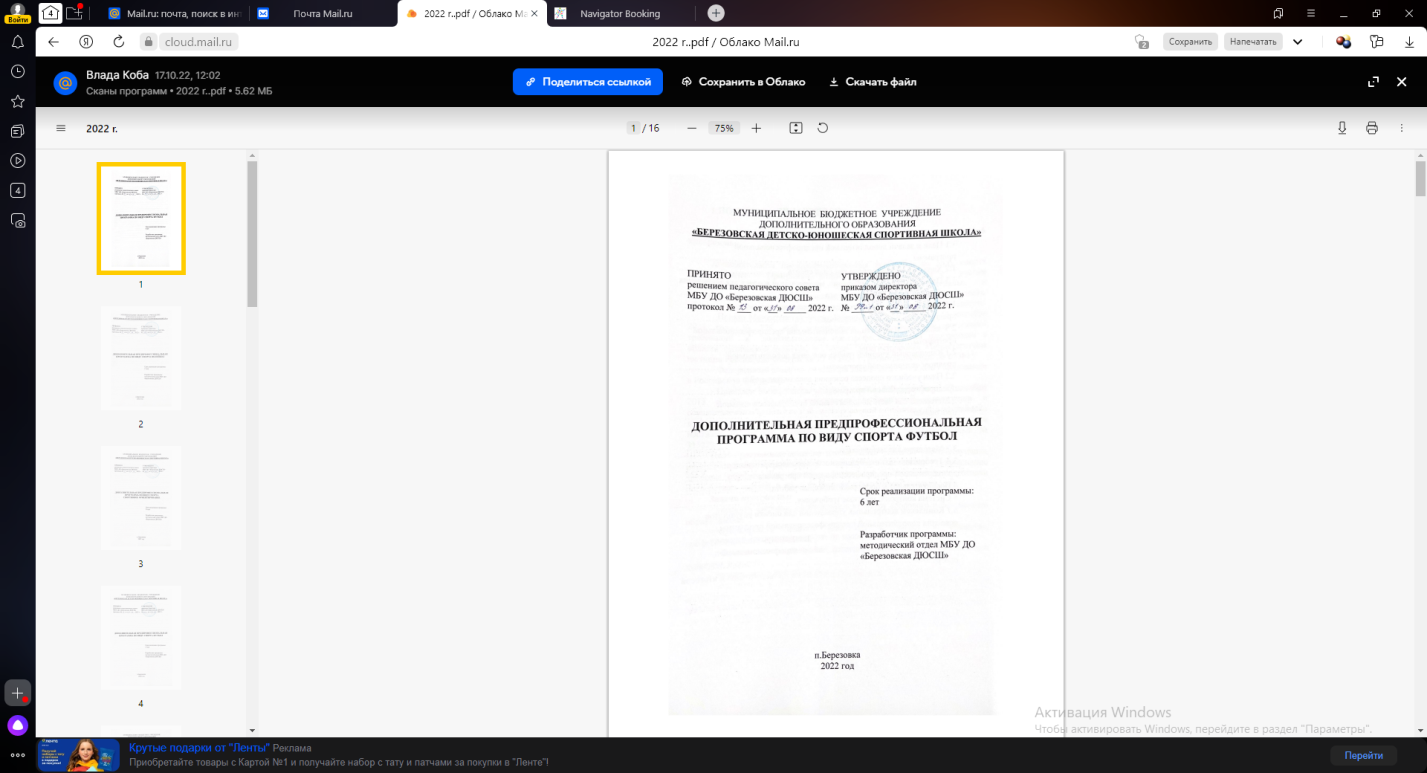 ДОПОЛНИТЕЛЬНОГО ОБРАЗОВАНИЯ «БЕРЕЗОВСКАЯ ДЕТСКО-ЮНОШЕСКАЯ СПОРТИВНАЯ ШКОЛА»ДОПОЛНИТЕЛЬНАЯ ПРЕДПРОФЕССИОНАЛЬНАЯ ПРОГРАММА ПО ВИДУ СПОРТА ФУТБОЛСрок реализации программы: 6 летРазработчик программы:методический отдел МБУ ДО «Березовская ДЮСШ»п.Березовка2022 годСОДЕРЖАНИЕ1 ПОЯСНИТЕЛЬНА Я ЗАПИСКАЦели и задачи дополнительной предпрофессиональной программыДополнительная предпрофессиональная программа по виду спорта футбол (далее – Программа) разработана в соответствии с  учетом  следующих  основополагающих  законодательных, инструктивных  и  программных  документов,  определяющих  основную направленность,  объем  и  содержание  тренировочных  занятий  по  избранному  виду спорта:  - Приказ Министерства спорта Российской Федерации от  23 сентября 2021  года  №  728  «Об  утверждении  Федеральных государственных  требований  к  дополнительным предпрофессиональным программам в области физической культуры и спорта» (зарегистрирован Министерством юстиции Российской Федерации 12.10.2021 г., регистрационный № 65381).- Федеральный закон от 29 декабря 2012 г. № 273-ФЗ «Об образовании в Российской Федерации».- Приказом Министерства спорта Российской Федерации от 27 декабря 2013 г. № 1125 «Об утверждении особенностей организации и осуществления образовательной, тренировочной методической деятельности в области физической культуры и спорта» (зарегистрирован Министерством Юстиции Российской Федерации 5 марта 2014 г., регистрационный № 31522).Цель программы: создание  необходимых  условий,  способствующих  разностороннему, гармоничному  развитию  личности,  укреплению  здоровья  обучающихся,  освоению физической  и  спортивной  подготовки  посредством  занятий  в  области  физической культуры и спорта.  Задачи программы: - укрепить здоровье, сформировать культуру здорового и безопасного образа  жизни;  - сформировать  навыки  адаптации  к  жизни  в  обществе,  профессиональной  ориентации;  - получить  начальные  знания,  умения,  навыки  в области  физической  культуры  и спорта;  - удовлетворить потребности в двигательной активности;  - подготовить  к  поступлению  в  профессиональные  образовательные организации  и  образовательные  организации  высшего  образования, реализующие  основные  образовательные  программы  среднего профессионального  и  высшего  образования  по  укрупненным  группам специальностей и направлений подготовки в сфере образования и педагогики, в области физической культуры и спорта;- отобрать одаренных  детей,  создать  условия  для  их  физического  воспитания  и  физического развития;  - подготовить обучающихся к освоению этапов спортивной подготовки.Программа по своей направленности является физкультурно-спортивной и направлена на:-  выявление,  развитие  и  поддержку  талантливых  обучающихся,  а  также  лиц, проявивших выдающиеся способности; - удовлетворение  индивидуальных  потребностей  в  занятиях  физической культурой и спортом;  укрепление здоровья, формирование культуры здорового и безопасного образа жизни; - обеспечение  духовно-нравственного,  гражданско-патриотического,  военно-патриотического, трудового воспитания обучающихся;  - профессиональную ориентацию обучающихся; - создание условий для физического образования, воспитания и развития детей; -  формирование  знаний,  умений,  навыков  в  области  физической  культуры  и спорта, в том числе в избранном виде спорта; -  подготовку  к  освоению  этапов  спортивной  подготовки,  в  том  числе  в дальнейшем по программам спортивной подготовки; -  подготовку  одаренных  детей  к  поступлению  в  образовательные  организации, реализующие  профессиональные  образовательные  программы  в  области  физической культуры и спорта; -  организацию  досуга  и  формирование  потребности  в  поддержании  здорового образа жизни; -  на  профессиональную  ориентацию  к  поступлению  на  обучение  в профессиональные организации и образовательные организации высшего образования.  1.2  Характеристика футбола как вида спортаНазвание игры «футбол» заимствовано из английского, где Football, является сочетанием foot – стопа и ball - мяч, дословно «ножной мяч». Полное английское название (association football) было придумано, чтобы отличать эту игру от других разновидностей «ножного мяча», особенно регби.Футбол относится к группе командных игровых видов спорта, в котором целью является забить мяч в ворота соперника ногами или другими частями тела (кроме рук) большее, чем команда соперника количество раз. В настоящее время футбол является самым популярным и массовым видом спорта в мире.Футбол - это одно из самых доступных, популярных и массовых средств физического развития и укрепления здоровья широких слоев населения. Игра в футбол занимает ведущее место в общей системе физического воспитания.Отличительные особенности футбола обусловлены спецификой присущих им игровых и соревновательных действий.Игровая и тренировочная деятельность оказывают комплексное и разностороннее воздействие на организм занимающихся, развивают основные физические способности: скоростные, силовые, координационные, гибкость и выносливость, формируют различные двигательные навыки в процессе игровой деятельности необходимо овладевать сложной техникой и тактикой, развивать физические способности, преодолевать усталость, боль, вырабатывать устойчивость к неблагоприятным условиям внешней среды, строго соблюдать спортивный режим и т.д. Всё это способствует воспитанию волевых черт характера: смелости, стойкости, решительности, выдержки, мужества.Современный футбол отличается неравномерностью физических нагрузок, аритмичным чередованием работы и отдыха. Двигательная деятельность футболистов во время игры охватывает большое число различных по структуре и степени сложности двигательных актов, повторяющихся в разных вариантах. Характер действий с мячом во время матча определяется, прежде всего, игровым амплуа футболиста.Благодаря разнообразной двигательной деятельности, широким координационным и атлетическим возможностям, занимающиеся футболом быстрее и успешнее осваивают жизненно важные двигательные умения и навыки, в том числе и трудовые. Коллективный характер футбольной деятельности воспитывает чувство дружбы, товарищества, взаимопомощи, развивает такие ценные моральные качества, как чувство ответственности, уважение к партнёрам и соперникам, дисциплинированность, активность.Занятия футболом расширяют возможности эстетического воздействия на занимающихся, развивая у спортсменов стремление к физической красоте, творческим проявлениям, соблюдению эстетических норм в области спорта.В тренировочном процессе по другим видам спорта футбол часто используется в качестве дополнительного средства. Игра в футбол (или его элементы) служит хорошим средством не только общей физической подготовки. Проявление максимальных скоростно-силовых возможностей и волевых усилий, широкого тактического мышления позволяет совершенствовать многие специальные качества, необходимые в различных видах спорта.Футбол также является мощным средством агитации и пропаганды физической культуры и спорта. Бескомпромиссное и честное единоборство, высокое исполнительское мастерство, физическое совершенство вызывают не только глубокое удовлетворение, наслаждение, радость у миллионов болельщиков, но также заинтересованное отношение, которое приводит их на футбольные поля, спортивные площадки и в залы.Вид спорта футбол включает в себя следующие спортивные дисциплины: футбол, мини – футбол (футзал), пляжный футбол. Продолжительность обучения, минимальный возраст для зачисления на обучение, наполняемость группПродолжительность  обучения  по  программе  составляет  6  лет  для базового уровня обучения.  Программа  обеспечивает  непрерывность  образовательного  процесса. Спортивный  сезон  начинается  с  осени.  Программа может быть реализована в сокращенные сроки.Таблица 1 – Соотношения минимального возраста и количества обучающихся уровню обученияПланируемые результаты освоения дополнительной предпрофессиональной программыПеревод  обучающихся  по  годам  обучения  (уровням)  реализации программы  осуществляется  на  основании  результатов  промежуточной аттестации  и  с  учетом  результатов  их  выступлений  на  официальных спортивных соревнованиях. По итогам промежуточной аттестации и решению педагогического совета обучающиеся могут быть оставлены на повторный год обучения.   Результатом  освоения  образовательной  программы  (дополнительной предпрофессиональной) является:   В  предметной  области  «теоретические  основы  физической  культуры  и спорта» для базового уровня: - знание истории развития спорта; - знание места и роли физической культуры и спорта в современном обществе; - знание  основ  законодательства  в  области  физической  культуры  и  спорта; - знания, умения и навыки гигиены; - знание  режима  дня,  основ  закаливания  организма,  здорового  образа  жизни; - знание основ здорового питания; - формирование  осознанного  отношения  к  физкультурно-спортивной деятельности,  мотивации  к  регулярным  занятиям  физической  культурой  и спортом. В  предметной  области  «общая  физическая  подготовка»  для  базового уровня: - укрепление  здоровья,  разностороннее  физическое  развитие,  способствующее улучшению приспособленности организма к изменяющимся условиям внешней среды; - повышение  уровня  физической  работоспособности  и  функциональных возможностей организма, содействие гармоничному физическому развитию как основы дальнейшей специальной физической подготовки; - развитие физических способностей (силовых, скоростных, скоростно-силовых, координационных,  выносливости,  гибкости)  и  их  гармоничное  сочетание применительно к специфике занятий избранным видом спорта; формирование двигательных умений и навыков; - освоение  комплексов  общеподготовительных,  общеразвивающих  физических упражнений; - формирование социально-значимых качеств личности; - получение коммуникативных навыков, опыта работы в команде (группе); - приобретение навыков проектной и творческой деятельности. В предметной области «вид спорта» для базового уровня: - развитие физических способностей (силовых, скоростных, скоростно-силовых, координационных,  выносливости,  гибкости)  в  соответствии  со  спецификой избранного  вида  спорта;  овладение  основами  техники  и  тактики  избранного вида  спорта;  - освоение  комплексов  подготовительных  и  подводящих физических упражнений; освоение соответствующих возрасту, полу и уровню подготовленности обучающихся тренировочных нагрузок; - знание  требований  к  оборудованию,  инвентарю  и  спортивной  экипировке  в избранном виде спорта; знание требований техники безопасности при занятиях избранным  спортом;  приобретение  опыта  участия  в  физкультурных  и спортивных мероприятиях; знание основ судейства по избранному виду спорта. В предметной области «различные виды спорта и подвижные игры» для базового уровня: - умение  точно  и  своевременно  выполнять  задания,  связанные  с  правилами избранного вида спорта и подвижных игр; - умение развивать физические качества по избранному виду спорта средствами других видов спорта и подвижных игр; - умение  соблюдать  требования  техники  безопасности  при  самостоятельном выполнении упражнений; - приобретение навыков сохранения собственной физической формы. В  предметной  области  «спортивное  и  специальное  оборудование»  для базового уровня: - знание  устройства  спортивного  и  специального  оборудования  по  избранному виду спорта; - умение  использовать  для  достижения  спортивных  целей  спортивное  и специальное оборудование; - приобретение  навыков  содержания  и  ремонта  спортивного  и  специального оборудования.2 УЧЕБНЫЙ ПЛАН РЕАЛИЗАЦИИ ДОПОЛНИТЕЛЬНОЙ ПРЕДПРОФЕССИОНАЛЬНОЙ ПРОГРАММЫУчебный план многолетней подготовки обучающихся - это основополагающий документ,  определяющий  распределение  временных  объемов  основных  разделов подготовки  обучающихся  по  возрастным    годам  обучения.  При  составлении  учебного плана  следует  исходить  из  специфики  футбола,  возрастных  особенностей обучающихся, основополагающих положений теории и методики футбола.Таким  образом,  при  составлении  учебного  плана  многолетней  подготовки обучающихся реализуются принципы преемственности и последовательности учебного процесса,  создаются  предпосылки  к  решению  поставленных  перед  каждым  годом обучения задач. Основными формами учебно-тренировочного процесса являются: - тренировочные занятия с группой;- индивидуальные тренировочные занятия;- самостоятельная работа обучающихся по индивидуальным планам;- тренировочные сборы;- участие в спортивных соревнованиях и иных мероприятиях;- инструкторская и судейская практика;- медико-восстановительные мероприятия;- промежуточная и итоговая аттестация. 2.1 Календарный учебный график освоения дополнительной предпрофессиональной программы2.2 План учебного процесса освоения дополнительной предпрофессиональной программы2.3. Расписание учебных занятийУТВЕРЖДЕНПриказом директораМБУ ДО «Березовская ДЮСШ»№99п7 от 31.08.2022На основании примерного учебного плана Программы, Учреждение ежегодно разрабатывает годовой учебный план с учетом объема тренировочной нагрузки в неделю, установленного исходя из имеющихся условий реализации Программы применительно к каждому уровню обучения.Учебный план разработан из учета 42 учебных недель и с учетом максимального объема тренировочной нагрузки в неделю, установленного действующим законодательством об образовании. Непрерывность освоения обучающимися Программы и их спортивной подготовки в каникулярный период обеспечивается следующим образом: в физкультурно-спортивных или спортивно-оздоровительных лагерях (центрах), а также в спортивно - образовательных центрах; участием обучающихся в тренировочных сборах, проводимых учреждением и иными образовательными и физкультурно-спортивными организациями; самостоятельная работа по индивидуальным планам.Продолжительность  одного  тренировочного  занятия  рассчитывается  в академических  часах  (45  мин)  с  учетом  возрастных  особенностей  и  уровня подготовки обучающихся. График проведения тренировочных занятий по группам подготовки устанавливается локальным нормативным актом Учреждения.Организация тренировочного процесса начинается с комплектации групп в сентябре  месяце.  Однако  это  не  исключает  возможности  приема  в  группу  на протяжении всего учебного года при наличии вакантных мест. Приём детей ведется с допуском от врача, разово в течении года проводится диспансеризация для обучающихся не ниже базового уровня 3 года обучения. Поступающие  сдают  приёмные  тесты  для  создания  однородных  по физическому  развитию  и  уровню  подготовки  групп.  В  конце  учебного  года проводится промежуточная аттестация в форме сдачи контрольно-переводных нормативов  по  общефизической  и  технической  подготовке  для  перевода  на следующий уровень.  3 МЕТОДИЧЕСКАЯ ЧАСТЬ ДОПОЛНИТЕЛЬНОЙ ПРЕДПРОФЕССИОНАЛЬНОЙ ПРОГРАММЫ3.1 Содержание и методика работы по предметным областям Теоретическая  подготовка  имеет  немаловажное  значение  в  подготовке футболистов.  Главная  ее  задача  состоит  в  том,  чтобы  научить  спортсмена осмысливать  и  анализировать  действия  на  футбольном  поле  как  свои,  так  и  соперника,  не  механически  выполнять  указания  тренера,  а  творчески подходить  к  ним.  Начинающих  футболистов  необходимо  приучить  посещать соревнования,  изучать  техническую  и  тактическую  подготовленность соперников,  следить  за  действиями  судей,  их  реакцией  за  действиями футболистов,  просматривать  видеоматериал  по  футболу  и  спортивные репортажи.  Теоретическая  подготовка  проводится  в  форме  бесед,  лекций  и  непосредственно  в  тренировке.  Она  органически  связана  с  физической, технико-тактической,  моральной  и  волевой  подготовкой  как  элемент практических  знаний.  Футболист,  как  и  любой  другой  спортсмен,  должен обладать высокими моральными и волевыми качествами. Теоретические знания должны  иметь  определенную  целевую  направленность:  вырабатывать  у  занимающихся  умение  использовать  полученные  знания  на  практике  в условиях тренировочных занятий. Учебный материал распределяется на весь период  обучения.  При  проведении  теоретических  занятий  следует  учитывать возраст занимающихся и излагать материал в доступной форме.  Теоретическая подготовка включает  себя следующие темы: История развития футбола: история возникновения футбола; лучшие  российские команды, тренеры, игроки.Место и роль физической культуры и спорта в современном обществе: понятие «физическая культура»; физическая культура как составная часть общей культуры; значение физической культуры и спорта для укрепления здоровья, физического развития, подготовки к труду и защите Родины.Основы законодательства в области физической культуры и спорта: Правила  избранных  видов  спорта,  требования,  нормы  и условия  их  выполнения  для  присвоения  спортивных разрядов и званий по избранным видам спорта;  федеральные  стандарты  спортивной  подготовки  по избранным видам спорта;  общероссийские и международные антидопинговые правила;  предотвращение противоправного влияния на результаты официальных  спортивных  соревнований  и  об ответственности за такое противоправное влияние.Умения и навыки гигиены: общее понятие о гигиене; личная гигиена: уход за телом, полостью рта и зубами; гигиенические требования к оборудованию, инвентарю и спортивной экипировке; временные ограничения и противопоказания к тренировочным занятиям и спортивным соревнованиям; профилактика вредных привычек.Режим дня, основы закаливания организма и здорового образа жизни: Понятие  о  режиме,  его  значение  в  жизнедеятельности человека. Рекомендации к режиму. Правильный режим дня, здоровый образ жизни. Значение и основные правила закаливания. Закаливание воздухом, водой, солнцем.Формирование осознанного отношения к физкультурно-спортивной деятельности, мотивации к регулярным занятиям физической культурой и спортом: положительное влияние физической культуры и спорта на организм человека. Мотивация, виды мотивации. Мотивы для занятий физической культурой и спортом. Физическая подготовка - это организованный процесс, направленный на: - всестороннее  развитие  организма  обучающихся  -  укрепление  опорно-связочного  аппарата,  сердечно-сосудистой  и  дыхательной  систем, совершенствование деятельности вегетативной и центральной нервной систем; - укрепление здоровья и повышение работоспособности; - развитие  физических  качеств,  необходимых  для  успешного  освоения техники  в  футболе  и  исполнение  их  с  требуемым  качеством:  амплитудой, скоростью, силой и др. Физическая подготовка по предметным областям делится на общую физическую подготовку, вид спорта, различные виды спорта и подвижные игры. Общая физическая подготовкаГимнастические	 упражнения:Строевые	упражнения:	Команды  для  управления  строем.  Понятия  о строе,  шеренге,  колонне,  флангах,  интервале,  дистанции,  направляющем, замыкающем,  о  предварительной  и  исполнительной  командах.  Повороты  на месте, размыкание уступами. Перестроение из одной шеренги в две, из колонны по  одному  в  колонну  по  два.  Перемена  направления  движения  строя. Обозначение шага на месте. Переход с шага на бег и с бега на шаг. Изменение скорости движения. Повороты в движении.   Общеразвивающие упражнения без предметов. Упражнения для рук и плечевого  пояса.  Сгибания  и  разгибания,  вращения,  махи,  отведения  и приведения,  рывки.  Упражнения  выполняются  на  месте  и  в  движении. Упражнения  для  мышц  шеи:  наклоны,  вращения  и  повороты  головы  в различных  направлениях.  Упражнения  для  туловища.  Упражнения  на формирование  правильной  осанки.  В  различных  исходных  положениях  - наклоны,  повороты,  вращения  туловища.  В  положении  лежа  -  поднимание  и опускание  ног,  круговые  движения  одной  и  обеими  ногами,  поднимание  и опускание  туловища.  Упражнения  для  ног:  различные  маховые  движения ногами,  приседания  на  обеих  и  на  одной  ноге,  выпады,  выпады  с дополнительными пружинящими движениями. Упражнения с сопротивлением. Упражнения  в  парах  - повороты  и наклоны  туловища,  сгибание  и разгибание рук, перетаскивания, приседания, приседания с партнером, переноска партнера на  спине  и  на  плечах,  элементы  борьбы  в  стойке,  игры  с  элементами сопротивления.  Упражнения  с  предметами.  Упражнения  с  набивными  мячами  - поднимание, опускание, наклоны, повороты, перебрасывания с одной руки на другую перед собой, над головой, за спиной, броски и ловля мяча. Упражнения на  месте  (стоя,  сидя,  лежа)  и  в  движении.  Упражнения  в  парах  и  группах  с передачами, бросками и ловлей мячей.  Упражнения  с  гантелями,  штангой,  мешками  с  песком:  сгибание  и разгибание  рук,  повороты  и  наклоны  туловища,  поднимание  на  носки, приседания. Упражнения с короткой и длинной скакалкой: прыжки на одной и обеих  ногах  с  вращением  скакалки  вперед,  назад;  прыжки  с  поворотами, прыжки  в  приседе  и  полуприседе.  Упражнения  с  малыми  мячами  -  броски  и ловля мячей после подбрасывания вверх, удара о землю, стену. Ловля мячей на месте, в прыжке, после кувырка, в движении.  Акробатические упражнения. Кувырки вперед в группировке из упора присев,  основной  стойки,  после  разбега.  Длинный  кувырок  вперед.  Кувырки назад. Соединение нескольких кувырков. Перекаты и перевороты. Легкоатлетические упражнения: ходьба, бег, специальные беговые упражнения, бег с изменением скорости, направления, с заданием, с перестроением, с препятствиями; прыжковые упражнения; метания.Комплексы физических упражнений для развития физических способностей:Упражнения для развития скоростных способностей: повторный бег по дистанции от 10 до 30 метров со старта и с хода с максимальной скоростью, бег по наклонной плоскости вниз, бег за лидером, бег с гандикапом; подвижные и спортивные игры для развития скоростных способностей.Упражнения для развития силовых способностей: - упражнения для мышц шеи: наклоны, вращения и повороты головы в различных направлениях; - упражнения для мышц рук и плечевого пояса из различных исходных положений (в основной стойке, на коленях, сидя, лёжа) - сгибание и разгибание рук; подтягивание, лазанье по канату; вращения, махи, отведение приведение; рывки одновременно обеими руками и разновременно, то же во время ходьбы и бега;- упражнения для мышц туловища: упражнения на формирование правильной осанки; круговые вращения туловищем, повороты туловища; поднимание прямых и согнутых ног в положении лёжа на спине; из положения лёжа на спине переход в положение сидя; смешанные упоры в положении лицом и спиной вниз; угол из исходного положения лёжа, сидя и в положении виса, различные сочетания этих движений;- упражнения для мышц ног: поднимание на носки, сгибание ног в тазобедренных суставах, приседания, отведения, приведения и махи ногой в переднем, заднем и боковом направлениях, выпады, пружинистые покачивания в выпаде, подскоки из различных исходных положений ног (вместе, на ширине плеч, одна впереди другой и т.п.), сгибание и разгибание ног в смешанных висах и упорах, прыжки;- упражнения для всех групп мышц: с короткой и длинной скакалкой; с набивными мячами: поднимание, опускание, наклоны, повороты; с мешочками с песком; с малыми мячами: броски и ловля мячей после подбрасывания вверх, удара о землю, в стену, ловля мячей на месте, в прыжке, упражнения в парах и группах с передачами, бросками и ловлей мяча.3. Упражнения для развития координационных способностей: разнонаправленные движения рук и ног; кувырки вперёд, назад, в стороны с места, с разбега и с прыжка; перевороты вперёд, в стороны, назад; упражнения в равновесии на гимнастической скамейке; челночный бег; спортивные и подвижные игры.4. Упражнения для развития гибкости: общеразвивающие упражнения с широкой амплитудой движения; упражнения с помощью партнёра (пассивные наклоны, отведения ног, рук до предела, мост, шпагат); упражнения с гимнастической палкой или сложенной вчетверо скакалкой: наклоны и повороты туловища с различными положениями предметов (вверх, вперёд, вниз, за голову, на спину), перешагивание и перепрыгивание, «выкруты» и круги; упражнения на гимнастической стенке, гимнастической скамейке.5. Упражнения для развития общей выносливости: бег равномерный и переменный на 300, 500 метров; плавание с учётом и без учёта времени; ходьба на лыжах с подъёмами и спусками с гор; прохождение дистанции от 1 до 3 км на время; туристические походы; подвижные и спортивные игры.Вид спорта. Футбол.Специальная физическая подготовка: Упражнения	для	развития	специальных	скоростных способностей: ускорения, рывки на отрезках от 5 до 10 метров из различных положений (сидя, стоя, лёжа) лицом, боком и спиной вперёд, бег с максимальной частотой шагов на месте и перемещаясь, рывки по зрительно воспринимаемым сигналам: вдогонку за партнёром, в соревновании с партнёром за овладение мячом, за летящим мячом с задачей поймать его, бег за лидером без смены и со сменой направления (зигзагом, лицом и спиной вперёд, челночный бег, с поворотом); эстафеты с элементами старта; подвижные игры «День и ночь», «Вызов номеров», «Рывок за мячом», «Салочки» и т. д.Упражнения для развития специальных силовых (скоростно – силовых) способностей: многоскоки, прыжки на одной ноге на месте и в движении без подтягивания бедра толчковой ноги, прыжки в стороны (одиночные и сериями) на месте через «канавку» и продвигаясь вперёд, назад, подскоки и прыжки после приседа; эстафеты с элементами бега, прыжков, переносом тяжестей; подвижные игры «Волк во рву», «Челнок», «Скакуны», «Прыжковая эстафета» и т. д.Упражнения для развития специальных координационных способностей (игровой ловкости): подбрасывание и ловля мяча в ходьбе и беге, после поворота; метание теннисного мяча во внезапно появившуюся цель, броски волейбольного мяча в стену (батут) с последующей ловлей; комбинированные упражнения, состоящие из бега, ведения и передач мяча; бег с различной частотой шагов, аритмичный бег по разметкам с точной постановкой ступни (наступая на разметки, ставя ступни точно у линии); эстафеты с ведением и передачей мяча; перемещения партнёров в парах лицом друг к другу, сохраняя расстояние между ними 2-3 метра; подвижные игры «Живая цель», «Салки мячом», «Ловля парами» и т.д.Упражнения для развития специальной выносливости: многократные повторения упражнений в беге, прыжках, технико-тактических упражнениях различной интенсивностью и различной продолжительностью работы и отдыха; круговая тренировка (скоростно-силовая, специальная).Упражнения  для  развития  гибкости.  Общеразвивающие  упражнения  с  широкой  амплитудой  движения.  Упражнения  с  помощью  партнера (пассивные  наклоны,  отведения  ног,  рук  до  предела,  мост,  шпагат). Упражнения  с  гимнастической  палкой  или  сложенной  вчетверо  скакалкой: наклоны и повороты туловища с различными положениями предметов (вверх, вперед,  вниз,  за  голову,  на  спину);  перешагивание  и  перепрыгивание, «выкруты»  и  круги.  Упражнения  на  гимнастической  стенке,  гимнастической скамейке.Техническая подготовка:Техническая подготовка является одной из важных составляющих системы подготовки  футболистов  высокой  квалификации.  Она  тесно  связана  с  другими  видами  подготовки  (физической,  тактической,  игровой  и  психологической)  и  во  многом  определяет  уровень  спортивного  мастерства футболиста. Высокая техническая подготовленность позволяет ему полноценно реализовать  свой  двигательный  (физический)  потенциал  в  соревновательной деятельности и успешно решать сложные тактические задачи в экстремальных условиях игровой деятельности. При  решении  задач  технической  подготовки  учебно-тренировочный процесс  должен  быть  организован  в  соответствии  со  следующими методическими положениями:  - Технические  приемы  изучать  и  улучшать  насколько  возможно  в  тех условиях,  в  которых  они  используются  в  игре.  С  данной  целью  технические приемы следует изучать в движении, сочетая одни приемы с другими.  - Обучение  следует  начинать  с  технических  приемов,  которые  служат основой  при  изучении  последующих  приемов.  Например,  овладение  ударом серединой подъема упрощает изучение всех иных ударов. - В  процессе  изучения  технических  приемов  нужно  акцентировать внимание  на  главных  деталях  движения.  При  выполнении  ударов  нужно уделять внимание положению опорной ноги. - Начинать изучение нужно с разъяснения, показа и выполнения приема в общем. В случае, если не получается сделать прием в общем, следует осваивать его по частям. - При  обучении  технике  следует  использовать  способ  многократного повторения, применяя круговую тренировку.1. Техника передвижения: бег: бег обычный, спиной вперёд скрестным и приставным шагом, дугами, с изменением направления и скорости; 2. Прыжки: вверх, вверх – вперёд, вверх – назад, вверх – вправо, вверх – влево, толчком двумя ногами с места, толчком одной и двумя ногами с разбега. Для вратарей - прыжки в сторону с падением «перекатом». Повороты переступанием, прыжком, на опорной ноге; в стороны и назад; на месте и в движении. Остановки во время бега выпадом и прыжком.  3. Жонглирование мячом: одной ногой (стопой).4. Ведение мяча: ведение внутренней и внешней сторонами подъёма; ведение с обводкой стоек; ведение правой и левой ногой и поочерёдно по прямой и кругу, а также меняя направление движения, между стоек и движущихся партнеров; изменяя скорость, выполняя ускорения и рывки, не теряя контроль над мячом.  5. Приём (остановка) мяча: подошвой и внутренней стороной стопы катящегося и опускающегося мяча - на месте, в движении вперёд и назад. Остановка  внутренней  стороной  стопы,  бедром  и  грудью  летящего  навстречу мяча.  Остановки с переводом в стороны, подготавливая мяч для последующих действий и закрывая его туловищем от соперника.  6.  Передачи мяча: короткие, средние и длинные.7. Удары по неподвижному мячу: внутренней стороной стопы, внутренней и средней частью подъёма с места; удары после прямолинейного бега; удары после зигзагообразного бега (стойки, барьеры).8. Удары по движущемуся мячу: прямолинейное движение и удар; обводка стоек и удар.9. Удары после приёма мяча: после коротких, средних и длинных передач.10. Удары на точность: в определённую цель на поле, в ворота, в ноги партнёру, на ход двигающемуся партнёру.11. Удары по мячу головой: серединой лба без прыжка - с места и с разбега, по  летящему  навстречу  мячу.  Удары  на  точность:  в определенную цель на поле, в ворота, партнеру.  12. Удары по мячу ногой. Удары внутренней стороной стопы, внутренней и средней  частью  подъема,  по  неподвижному  и  катящемуся  (навстречу,  от игрока, справа или слева) мячу. Удары  по  прыгающему  и  летящему  мячу  внутренней  стороной  стопы  и средней частью подъема. Удары внешней частью подъема. Выполнение ударов после остановки, рывков, ведения, обманных движений, посылая мяч низом и верхом на короткое и среднее расстояние. Удары на точность: в определенную цель на поле, в ворота, в ноги партнеру, на ход двигающемуся партнеру.  12. Техника игры вратаряСтойки, перемещения: основная стойка вратаря; передвижение в воротах без мяча в сторону скрестным шагом, приставным шагом и скачками.Ловля мяча: ловля летящего навстречу и несколько в сторону от вратаря мяча на высоте груди и живота без прыжка; ловля катящегося и низко летящего навстречу и несколько в сторону мяча без падения; ловля высоко летящего навстречу и в сторону мяча без прыжка с места.Отбивание мяча: отбивание мяча одной рукой или двумя руками без прыжка с места.Ввод мяча в игру: удар с руки; удар с земли; удар от ворот; броски рукой низом (катящиеся); бросок мяча одной рукой из-за плеча на дальность.13. Обманные  движения  (финты).  Обманные  движения  «уход»  выпадом (при  атаке  противника  спереди  умение  показать  туловищем  движение  в  одну сторону  и  уйти  с  мячом  в  другую.  Финт  «остановкой»  мяча  ногой  (после замедления  бега  и  ложной  попытки  остановки  мяча  выполняется  рывок  с мячом). Обманное движение «ударом» по мячу ногой (имитируя удар, уход от соперника вправо или влево).  14. Отбор мяча. Отбор мяча при единоборстве с соперником, находящимся на месте,  движущимся  навстречу  или  сбоку,  применяя  выбивание  мяча  ногой  в выпаде.  15. Вбрасывание  мяча  из-за  боковой  линии.  Вбрасывание  с  места  из положения ноги вместе и шага. Вбрасывание мяча на точность: в ноги или на ход партнеру.  Тактическая подготовка.Не  менее  важной  составляющей  системы  многолетней  подготовки  юных футболистов является тактическая подготовка.Индивидуальные действия без мяча: правильное расположение на футбольном поле; умение ориентироваться, реагировать соответствующим образом на действие партнёров и соперника.Индивидуальные  действия  с  мячом.  Целесообразное  использование изучаемых  технических  приемов  в  игровой  обстановке.  Определение  и  понимание  игровых  ситуаций,  целесообразных  для  ведения  мяча,  обводки соперника, передачи мяча партнеру.Технико – тактическая (интегральная) подготовка Чередование изученных технических приёмов в различных сочетаниях; игровая подготовка (учебные игры).Участие в соревнованияхУчастие	в	неофициальных	спортивных	соревнованиях по футболу, мини - футболу.Самостоятельная работаСамостоятельная работа, контролируемая тренером-преподавателем: ведение дневника самоконтроля, рабочей тетради; выполнение индивидуальных заданий (поиск информации, просмотр спортивных соревнований всероссийского, международного уровня и др.), составление комплексов ОРУ, посещение спортивных мероприятий с выполнением заданий; самостоятельное выполнение индивидуальных заданий в рамках тренировочных занятий.Навыки в других видах спортаНавыки в других видах спорта, способствующие повышению профессионального мастерства в футболе: лёгкая атлетика, гимнастика, плавание, езда на велосипеде, регби, гандбол по упрощённым правилам, мини – футбол.Групповые действия. Взаимодействие двух или трех партнеров в играх. Выполнение  передач  в  ноги  партнеру,  на  свободное  место,  на  удар. Выполнение  простейших  комбинаций  при  начальном,  угловом,  штрафном  и свободном ударах.Различные виды спорта и подвижные игры.Основные  технические  приемы  футболистов  –  это  бег,  перемещения, прыжки,  остановки,  повороты,  ведение,  остановки  и  передачи  мяча  самыми различными способами, борьба за мяч и позицию и т.д.. Навыки в других видах спорта, способствующие повышению профессионального мастерства в футболе: легкая атлетика, гимнастика, плавание, езда на велосипеде, регби, гандбол, мини-футбол, волейбол, баскетбол. Легкоатлетические упражнения:  - бег на  30, 60,  100,  400,  500,  800,  1000, 3000 м, 6- и 12-минутный бег; - прыжки в длину и высоту с места и с разбега, тройной прыжок с места и с разбега, многоскоки, пятикратный прыжок с места;  - метание малого мяча на дальность и в цель, толкание ядра.  Акробатические  упражнения: - Ходьба и бег. Ходьба на носках. Мягкий, острый, перекатный, пружинный, высокий шаг. Ходьба в полуприседе, в приседе, широким шагом и выпадами. Приставной  и  переменный  шаги  вперед,  назад,  в  сторону  с  различными положениями  рук.  Легкий,  стремительный  бег.  Острый,  перекатный,  высокий бег.  Ходьба  и  бег  с  различными  положениями  и  движениями  руками  и туловищем в сочетании с простейшими прыжками и поворотами. - Равновесия. Стойка на носках с различными положениями рук и туловища; то же после бега. Высокое равновесие с различными положениями свободной ноги, рук, туловища; переднее равновесие (одноименное и разноименное).  - Упражнение  на  сохранение  заданного  темпа:  продолжение  ходьбы,  бега в заданном темпе.- Акробатические упражнения: Кувырки:  вперед,  назад,  в  сторону,  в  группировке,  прогнувшись, согнувшись, прыжком, лётом, лётом с поворотами. Кувырки с места, с разбега, мостика и трамплина, на возвышенность и с возвышенности,  через  препятствие  и  партнёра,  соединения  из  нескольких кувырков.Полуперевороты: из стойки на голове и руках разгибом, прыжок на руки.Перевороты:  перекидки  вперёд,  назад,  колесом,  с  одной  и  двух  ног,  на одну и две ноги, с опорой одной, двумя руками, предплечьями. Колесо вправо, влево - с места, Рондат.  Подвижные  игры и эстафеты хорошо  развивают  быстроту,  ее  нельзя  путать  со скоростью  передвижения.  Кроме  быстроты  реакции  двигательного  действия, скорость  передвижения  определяют  и  силовая  подготовленность,  и рациональность  (техника)  двигательного  упражнения.  Чтобы  воспитать быстроту  движений,  требуются  специально  организованные  занятия. Физическое  качество  быстроты  не  имеет существенного  значения  в  укреплении  здоровья,  коррекции  телосложения. Однако  воспитание  быстроты  -  необходимый  элемент  в  подготовке футболистов.  Волейбол  является  увлекательным  видом  спорта,  который  развивает множество  полезных  качеств,  которые  с  успехом  могут  быть  использованы  в футболе.  Волейбол  представляет  собой  богатый  комплекс  упражнений  для поддержания  хорошей  физической  формы.  Это  отличная  тренировка  для сердечно-сосудистой  системы.  Сама  по  себе  физическая  активность способствует  улучшению  кровообращения,  лимфообмена  и  поддержанию здорового  веса.  Играя  в  волейбол,  открываются  новые  подходы  к  развитию выносливости и силы. Это поможет футболисту, еще лучше проявлять себя в длительных матчах, где приходится выполнять большой объем беговой работы. Волейбол отлично развивает координацию движений, учит быстро реагировать и действовать в соответствии с игровой ситуацией. Волейбол открывает новые возможности  развития  координации,  что  положительно  скажется  на футбольном мастерстве. Как в футболе, так и в волейболе очень важно уметь работать  в  команде.  Хороший  игрок  знает,  когда  надо  отдать  мяч  другому,  а когда  можно  попытаться  забить  гол  самому.  Волейбол  учит  мгновенно понимать партнеров по команде без слов, на основе их движений и жестов. Гандбол  (ручной  мяч)  –  универсальная  спортивная  игра,  которая  имеет общие  корни  с  футболом.  Занятия  ручным  мячом  обладают  большим оздоровительным эффектом, так как в упражнениях задействованы практически все  группы  мышц  и  системы  организма,  что  обеспечивает  гармоничное физическое развитие обучающихся. Динамика движений положительно влияет на  подвижность  суставов,  развивает  связочный  аппарат,  увеличивает мышечную  силу,  повышает  выносливость  организма,  развивает  быстроту движений, реакцию и координацию. Регулярные занятия гандболом укрепляют и сердечно-сосудистую систему.3.2 Объемы максимальных учебных нагрузокТаблица 2 – Объемы макисмальных учебных нагрузок3.3 Методические материалыНеобходимым  условием  для  решения  задач,  стоящих  перед  спортивной школой,  является  качественное  планирование.  Оно  позволяет  определить содержание  многолетнего  процесса  подготовки,  в  основные  направления деятельности,  эффективные  средства  и  методы  обучения  тренировки.  При планировании  учебно-тренировочной  работы  необходимо  учитывать:  задачи учебной  группы  (конкретного  возраста),  условия  работы,  результаты выполнения  предыдущих  планов  преемственность  и  перспективность.  План должен  быть  обоснованным  и  реальным.  Объёмы  нагрузок  должны  быть реальными для каждого возраста. В  спортивных  школах  разрабатываются  перспективные  (длительное время), текущие (на учебный год) и оперативные (на каждый месяц, микроцикл и отдельное занятие) планы. Перспективное планирование тренировки – это составление плана на ряд лет на основе анализа многолетней тренировки футболистов, передового опыта, результатов  научных  исследований,  это  программа  повышения  юных футболистов.     Чтобы  рационально  построить  многолетний  тренировочный  процесс, следует  учитывать  сроки,  необходимые  для  достижения  наивысших спортивных результатов в том или ином виде спорта. Как правило, способные спортсмены  достигают  первых  больших  успехов  через  4-6  лет  занятий,  а высших достижений – через 7-9 лет специализированной подготовки. Ежегодное планирование позволяет составить план проведения групповых и индивидуальных тренировочных занятий, промежуточной и итоговой аттестации;Ежеквартальное планирование позволяет спланировать работу по проведению индивидуальных тренировочных занятий; самостоятельную работу учащихся по индивидуальным планам; тренировочные сборы; участие в спортивных соревнованиях и иных мероприятиях;Ежемесячное планирование (не позднее, чем за месяц до планируемого срока проведения) инструкторская и судейская практика, а также медико-восстановительные мероприятия.Процесс  многолетней  тренировки  спортсменов  должен  осуществляться  на базе следующих основных методических положений.  1.  Преемственность  задач,  средств  и  методов  тренировки  подростков, юношей (девушек), юниоров и взрослых спортсменов.  2.  Постепенный  рост  объёма  средств  общей  и  специальной  физической подготовки,  соотношение  между  которыми  постепенно  изменяется:  с  ростом спортивного мастерства в тренировочном процессе увеличивается доля средств специальной подготовки за счёт сокращения ОФП.  3. Непрерывное совершенствование в спортивной технике.  4.  Правильное  планирование  тренировочных  и  соревновательных нагрузок.  Каждый  период  очередного  годичного  цикла  должен  начинаться  и завершаться  на  более  высоком  уровне  тренировочных  нагрузок,  чем соответствующий период предыдущего годичного цикла.  5.  Строгое  соблюдение  принципа  постепенности  возрастания тренировочных  и  соревновательных  нагрузок  в  процессе  многолетней подготовки юных спортсменов.  6.  Одновременное  развитие  физических  качеств  спортсменов  на  всех этапах  многолетней  тренировки  и  преимущественное  развитие  отдельных качеств в возрастные периоды.   Перевод учащихся на этап (период) реализации Программы осуществляется на основании результатов промежуточной аттестации и с учётом результатов их выступления на официальных спортивных соревнованиях в порядке, установленном локальным нормативным актом Учреждения. Отчисление учащихся осуществляется в порядке и случаях, установленных законодательством об образовании в соответствии с локальным нормативным актом Учреждения.Для детей, планирующих поступление в образовательные организации профессионального образования, реализующих основные профессиональные образовательные программы в области физической культуры и спорта, срок освоения  Программы может быть увеличен на 1 год.  Программа 	может реализовываться  	в	сокращённые	сроки	  в соответствии	с локальным нормативным актом Учреждения.  3.4 Требования техники безопасности в процессе реализации дополнительной предпрофессиональной программыИнструкция по обеспечению безопасности учащихся при проведении занятий по виду спорта футболОбщие требования безопасности1.1. К занятиям допускаются учащиеся, прошедшие инструктаж по технике безопасности, медицинский осмотр и не имеющие противопоказаний по состоянию здоровья.1.2. Опасными факторами при занятиях футболом являются:физические (неисправные или не соответствующие нормам безопасности инвентарь, оборудование и место занятий; посторонние предметы на площадке);химические (пыль);психофизические   (напряжение   зрения,   концентрация   внимания, эмоциональные нагрузки);не соблюдение норм по форме одежды при занятиях спортом;не соблюдение правил техники безопасности.1.3. Нахождение учащихся в спортивном зале и выполнение физических упражнений, разрешается только в присутствии тренера-преподавателя.1.4. Во время занятий посторонние лица могут находиться в спортивном зале только с разрешения тренера-преподавателя.1.5. Каждый учащийся несёт ответственность за сохранность инвентаря при его использовании.1.6. Учащимся запрещается приносить посторонние, ненужные предметы, еду, чтобы не отвлекаться и не травмировать своих товарищей.1.7. Учащимся запрещается без разрешения тренера-преподавателя заходить в тренерскую или инвентарную.1.8. Учащиеся должны соблюдать правила пожарной безопасности, знать места расположения первичных средств пожаротушения.1.9. Учащиеся должны знать место нахождения аптечки и уметь оказать первую доврачебную помощь.1.10. О каждом несчастном случае пострадавший или очевидец обязан незамедлительно сообщить тренеру-преподавателю.1.11. Учащиеся, заметившие неисправность или поломку инвентаря, обязаны немедленно сообщить об этом тренеру-преподавателю.1.12. Учащиеся, допустившие невыполнение или нарушение настоящей инструкции, привлекаются к ответственности.Требования безопасности перед началом занятий2.1. Учащиеся обязаны снять верхнюю одежду в гардеробе и переодеться в спортивную форму.2.2. Необходимо снять все украшения. Ногти на руках должны быть коротко острижены, волосы собраны.2.3. Учащимся запрещается входить в спортивный зал без разрешения тренера-преподавателя.2.4. Учащимся запрещается включать самостоятельно электроосвещение.2.5. Учащимся запрещается открывать двери и окна для проветривания без указания тренера-преподавателя.2.6. Учащимся запрещается передвигать спортивное оборудование и инвентарь без указания тренера-преподавателя.2.7. Учащиеся должны внимательно прослушать инструктаж по техники безопасности.Требования безопасности во время занятий3.1. Входить в спортивный зал по указанию тренера-преподавателя, соблюдая порядок и дисциплину.3.2. Выполнять указания тренера-преподавателя.3.3. Начинать и заканчивать выполнение учебного задания по команде тренера-преподавателя.3.4. При выполнении учебного задания, соблюдать дистанцию.3.5. Запрещается покидать место занятия без разрешения тренера-преподавателя.3.6. Использовать спортивное оборудование и инвентарь по назначению и только с разрешения тренера-преподавателя.Требования безопасности в аварийных ситуациях4.1. При возникновении повреждений на спортивной площадке или других местах проведения занятий прекратить проведение занятий и сообщить администрации учреждения. Занятия продолжить только после устранения неисправности.4.2. При плохом самочувствии прекратить занятие и сообщить об этом тренеру-преподавателю.4.3. При получении травмы немедленно оказать первую помощь пострадавшему, сообщить об этом администрации школы и родителям пострадавшего, при необходимости отправить его в ближайшее лечебное учреждение.4.4. При возникновении пожара следовать инструкции по пожарной безопасности.Требования безопасности по окончании занятий5.1. Выходить из спортивного зала только с разрешения тренера-преподавателя, соблюдая дисциплину.5.2. Учащийся должен вымыть лицо и руки с мылом, принять душ, переодеться в чистую и сухую одежду.5.3. Сдать полученный инвентарь тренеру-преподавателю5.4. При обнаружении неисправности спортивного оборудования или наличия на площадке посторонних предметов, сообщить об этом тренеру-преподавателю.При проведении тренировочных занятий тренер-преподаватель также использует Инструкции по обеспечению безопасности при занятиях видом (видами) спорта, используемыми при реализации Программы.4 ВОСПИТАТЕЛЬНАЯ И ПРОФОРИЕНТАЦИОННАЯ РАБОТАВоспитательная работа – обязательный аспект деятельности современного образовательного учреждения. Сущность  воспитательной  работы  в  спортивной школе  состоит  в  создании  условий  для  полноценного  развития  личности обучающихся путем обогащения воспитательной среды целенаправленно организуемыми событиями. Напряженная тренировочная и соревновательная деятельность, связанная с занятием спортом, предоставляет значительные возможности для осуществления воспитательной работы. Воспитательная работа неразрывно связана с практической и теоретической подготовкой обучающихся.Главной целью воспитательной работы является воспитание гармонично развитого человека, активной и сознательной личности, обладающей духовным богатством, моральной чистотой и физическим совершенством. Воспитание для спорта – формирование личностных свойств, качеств, характера поведения и взаимоотношений с товарищами, которые необходимы для достижения наиболее высокого личного спортивного результата. Через  спорт  подготовка  к жизни – формирование черт  и свойств личности,  необходимых для  дальнейшей счастливой и созидательной жизни в обществе.Воспитательная работа  неразрывно  связана  с  практической  и  теоретической  подготовкой обучающихся. В качестве основных задач воспитательной работы следует выделить: формирование основы мировоззрения социальной активности;воспитание сознательного отношение к учению, культуре умственному труду;организация нравственного воспитания и воспитания в духе спортивной этики;организация физического воспитания, формирование потребности в занятиях физической культурой и спортом;организация работы с родителями и связь с общественностью.В  силу  своей  специфики  спортивная  деятельность  обладает  огромным воспитательным потенциалом в развитии таких мировоззренческих оснований личности, как  уважение  к  государственной  символике  Российской  Федерации (флаг,  герб,  гимн),  таким  понятиям,  как  Отечество,  честь,  достоинство.  В процессе  государственно-патриотического  воспитания  создаются  условия  для развития различных качеств личности гражданина и прежде всего уважения и преданности  идеалам  Отечества  и  патриотизма.  В  процессе  воспитательной работы  предполагается  приобщение  спортсменов  к  отечественной  истории, традициям, культурным ценностям, достижениям российского спорта. Государственно-патриотическое  воспитание  ориентирует  личность  на формирование профессионально значимых качеств, умений и готовности к их активному  проявлению,  как  в  спорте,  так  и  в  различных  сферах  жизни общества. Нравственное  воспитание  -  процесс,  направленный  на  формирование твердых  моральных  убеждений,  нравственных  чувств  и  навыков  поведения человека. Наряду с семьей и общеобразовательной школой важную роль в этом процессе  играет  непосредственно  спортивная  деятельность.  Нравственность  и духовность  как  стержневые  качества  человека  требуют  усвоения  системы нравственных  знаний,  понятий,  являющихся  предпосылкой  осознания обучающимися  своих  обязанностей  и  привычек  поведения.  Реализация  этих предпосылок  составляет  одну  из  важнейших  задач  тренера-преподавателя  и всего педагогического коллектива спортивной школы. Спортивно-этическое  и  правовое  воспитание.  Одной  из  важных  задач, решаемых в процессе воспитательной работы, является освоение норм и правил поведения,  предусматриваемых  спортивной  этикой.  Спортивно-этическое воспитание  в  занятиях  с  юными  спортсменами  осуществляется непосредственно  в  спортивной  деятельности.  Поведение  спортсмена ориентируется  на  конкретные  этические  нормы,  реализуемые  как  в  условиях избранного вида спорта, так и спортивного движения в целом.  Приверженность  нормам  спортивной  этики  побуждает  спортсмена  к честной  спортивной  борьбе,  исключая  возможность  использования  допингов. Спортивно-этические  нормы  предписывают  спортсмену  следовать  общим социально-правовым  нормам  общества.  Спортивно-этическое  и  правовое воспитание  неразрывно  связано  с  гуманистической  моралью,  культурой межличностных отношений. Усвоение спортсменом социально-правовых норм является основой для уважительного отношения к соперникам и товарищам по команде независимо от их национальности и вероисповедания. Воспитательная работа спортивной школы должна быть направлена на:1.гармоничное развитие личности ребенка;2. формирование и укрепление спортивных традиций, подготовку и проведение - коллективных творческих дел;3. сохранение и укрепление здоровья; формирование культуры здорового образа жизни; 4. создание учащимся условий для полной самореализации и достижения спортивных успехов сообразно способностям.Воспитательную  работу  нельзя  выделить  как  отдельный,  относительно обособленный  от  других  видов  профессиональной  деятельности  тренера-преподавателя  процесс.  Вся  деятельность  тренера-преподавателя  и  в  ходе тренировочных  занятий,  и  при  совместном  с  обучающимися  проведении досуга, и на соревнованиях - это все есть воспитательная работа. Методы  воспитания  обучающихся  основаны  на  общих  педагогических положениях  и  в  то  же  время  отражают  специфику  воспитательной  работы тренера. Они делятся на следующие группы: - формирование нравственного сознания (нравственное просвещение); - формирование общественного поведения; - использование положительного примера; - стимулирование положительных действий (поощрение); - предупреждение и осуждение отрицательных действий (наказание). Формирование  нравственного  сознания  по  преимуществу  связано  с методами  словесного  воздействия  на  личность.  Используемые  тренером-преподавателем  рассказ,  беседа,  диспут  раскрывают  сущность  норм  морали, спортивной этики, труда, учения, здорового образа жизни. При всем значении словесных  методов  следует  учитывать,  что  наибольшие  возможности  для усвоения  основных  нравственных  категорий  заложены  в  самой  учебно-тренировочной  деятельности  спортсмена.  Важное  место  принадлежит обретению  нравственных  привычек,  которые  формируются,  прежде  всего,  на основе  потребности  поступать  при  любых  обстоятельствах  так,  а  не  иначе. Состав  нравственных  привычек  многообразен.  Их  разделяют  на индивидуальные (например, привычка ежедневно делать утреннюю разминку, гигиенические  процедуры  и  др.)  и  социальные  (отношение  к  товарищам  по команде, вежливость и т.д.). Процесс формирования нравственного поведения и привычек часто связан с  необходимостью  использования  методов  педагогической  коррекции (поощрения  и  наказания).  Основное  педагогическое  значение  этих  методов заключается  в  том,  что  в  одном  случае  они  закрепляют  нравственно-ценный поступок  (поощрение),  в  другом  -  тормозят  негативные  поступки,  вызывая чувство  стыда,  неудовлетворенности  своим  поведением,  дискомфорта пребывания в коллективе (наказание). Поощрять нужно не столько за конечный результат, к которому стремится обучающийся на тренировочных занятиях или соревнованиях, сколько за усилия и трудолюбие, которые были проявлены на пути к достижению этого результата. Эффективность  воздействия  методов  зависит  от  авторитета  тренера-преподавателя.  Тренер-преподаватель  должен  предусмотреть  возможную реакцию  коллектива  спортивной      группы,  степень  и  формы  применения коррекции  поведения.  Реакция,  поддерживающая  или  отвергающая,  либо усилит педагогическое воздействие метода, либо сведет его на «нет». Единство авторитета  тренера-преподавателя  и  авторитета  коллектива  -  важное  условие эффективности  применения  методов  педагогической  коррекции  поведения. Только  при  этом  условии  они  будут  побуждать  к  нравственным  поступкам, способствовать  развитию  коллективного  мнения  и  авторитета  спортивного коллектива. Как  известно,  любое  воспитание  неэффективно  без  самовоспитания  - сознательной  деятельности  человека,  направленной  на  устранение  своих недостатков. Тренер-преподаватель должен помочь обучающемуся разобраться в  себе,  тактично  указать  на  те  особенности  его  личности,  которые  могут воспрепятствовать  достижению  успехов  в  спорте  и  жизни,  и  побудить  его  к самовоспитанию, а затем постоянно направлять его на самостоятельную работу над собой. В  условиях  спортивной  школы  воспитательное  воздействие  тренера-преподавателя  координируется  с  самовоспитанием  спортсменов,  которое стимулируется  и  поощряется.  Причем  воспитательное  воздействие  семьи, школы и спортивного коллектива должны быть оптимально скоординированы по инициативе и под руководством тренера-преподавателя. Здесь важна особая согласованность  тренеров  и  спортсменов  в  определении  задач,  содержания, средств и методов спортивной деятельности в сбалансированном выборе места спорта в  жизни спортсменов и отношения к нему. Существенное  значение  в  воспитательной  работе  имеет  длительная оторванность  юного  спортсмена  от  родителей  и  привычной  домашней  обстановки.  Поэтому  важнейшим  условием  эффективной  воспитательной работы  является  наличие  доверительного  контакта  спортсмена  со  своим тренером.  В  процессе  спортивной  подготовки,  длительного  пребывания  в спортивном лагере или на учебно-тренировочных сборах необходимо создавать оптимальные условия для расширения кругозора, повышения общей культуры и воспитанности, самообразования и самовоспитания. Центральной  фигурой  во  всей  воспитательной  работе  является  тренер-преподаватель, который не ограничивает свои воспитательные функции только руководством  поведения  спортсменов  во  время  тренировочных  занятий  и соревнований.  Успешность  воспитания  юных  спортсменов  во  многом определяется  способностью  тренера  повседневно  сочетать  задачи  спортивной подготовки и общего воспитания. Одна  из  главных  особенностей  спортивной  деятельности  -  большое влияние на спортсмена личности тренера. Для подростка, увлеченного спортом, тренер  становится  тем  эталоном,  по  которому  он  учится  жить,  мерками которого  измеряются  все  достоинства  и  недостатки.  Стоит  тренеру-преподавателю  лишь раз нарушить привычные нормы, установленные правила -  и  многое  может  быть  потеряно.  Эффективная  воспитательная  работа предполагает  постоянное  изучение  тренером  внутреннего  мира  ученика, наиболее  типичных  свойств  его  личности,  особенностей  мышления, обстоятельств жизни в семье, учебы в школе, взаимоотношений с товарищами. Только  знание  ученика  может  позволить  правильно  оценить  его  поведение, увидеть за внешней стороной поступков их побудительные причины. Следует учитывать, что в спортивную школу зачастую приходят юноши и девушки со сложившимися  в  основном  нравственными  убеждениями,  определенным характером.  Формирование  личности  юного  спортсмена  определяется многочисленными  социальными  факторами.  Поэтому  воспитательные воздействия должны подбираться с учетом особенностей личности спортсмена, мотивов его поведения. Необходимо  учитывать  влияние,  которое  оказывают  родители  на формирование отношения детей к занятиям спортом. Наилучшие условия для занятий  спортом  создаются,  как  правило,  в  тех  семьях,  где  родители  имеют собственный  спортивный  опыт  или  просто  хорошо  понимают,  что  спорт положительно  влияет  на  формирование  их  ребенка  как  личности.  Это возможно,  если  родители  полностью  доверяют  тренеру-преподавателю, поддерживают его авторитет и обеспечивают выполнение требований тренера к условиям жизни юного спортсмена в семье. Очень сложно работать с теми спортсменами, чьи родители безразличны к спорту и не придают значения увлечению их детей. Нелегко работать с детьми излишне  честолюбивых  родителей,  которые  постоянной  жаждой  успеха угнетают психику юного спортсмена, нередко вмешиваются в решения тренера-преподавателя,  предлагают  свои  варианты  тренировки.  С  какими  бы родителями  ни  пришлось  иметь  дело,  всегда  нужно  исходить  из  интересов детей, учитывать, что родители, особенно на первых порах, в решающей мере влияют на мотивацию детей к занятиям спортом.  Поэтому тренер-преподаватель  должен пытаться найти взаимопонимание с  родителями.  Ведущее  значение  в  воспитательной  работе  с  юными спортсменами  должно  уделяться  формированию  таких  значимых  для спортивной деятельности нравственных черт личности, как воля, трудолюбие, дисциплинированность.  Особое внимание воспитанию дисциплинированности следует уделять уже с первых занятий  спортом. Строгое соблюдение организации тренировочного занятия  и  участия  в  соревнованиях,  четкое  исполнение  указаний  тренера-преподавателя,  дисциплинированное  поведение,  в  школе  и  дома  -  на  все  это должен постоянно обращать внимание педагог. В  целях  повышения  эффективности  воспитания  тренер-преподаватель организовывает  тренировочный  процесс,  чтобы  перед  обучающимися постоянно  ставились  реальные  задачи  физического  и  интеллектуального совершенствования.  Характер  задач,  средства  и  методы  подготовки  должны строго  соответствовать  возрасту  юных  спортсменов  и  году  обучения. Отрицательно  сказывается  на  эффективности  воспитательной  работы недостаточная вариативность средств и методов педагогического воздействия. Важными  методами  нравственного  воспитания  являются  поощрение  и наказание.  Поощрение  спортсмена  выражается  в  положительной  оценке  его действий  и  поступков.  Оно  может  быть  в  виде  одобрения,  похвалы, благодарности тренера и коллектива. Любое поощрение должно выноситься с учетом  необходимых  педагогических  требований  и  соответствовать действительным  заслугам  спортсмена.  Наказание  может  выражаться  в  форме осуждения,  отрицательной  оценке  поступков  и  действий  спортсмена.  Виды наказаний  разнообразны:  замечание,  устный  выговор,  выговор  в  приказе, разбор  поступка  в  спортивном  коллективе,  отстранение  от  занятий, соревнований. Поощрение и наказание обучающихся  должны основываться не на случайных фактах, а с учетом всего комплекса поступков. Спортивный  коллектив  является  важным  фактором  нравственного формирования  личности  юного  спортсмена.  В  коллективе  спортсмен развивается  всесторонне  -  в  нравственном,  умственном  и  физическом отношении.  Там  возникают  и  проявляются  разнообразные  отношения: спортсмена к своему коллективу, между членами коллектива, команды, между спортивными соперниками. Наличие  постоянных  контактов,  многообразие  и  эмоциональность взаимоотношений  в  коллективе  открывают  перед  тренером-преподавателем большие  возможности  для  формирования  необходимых  качеств  личности спортсмена. Такие ситуации содержатся, например, в условиях соперничества, требующего  соблюдения  правил,  норм  спортивной  этики,  уважения  к сопернику, или в условиях тренировочных занятий, требующих от спортсменов совместных  усилий  для  эффективного  решения  поставленных  тренером-преподавателем задач. Важный  фактор  формирования  спортивного  коллектива  -  поддержание традиций  коллектива.  Положительный  воспитательный  эффект  имеют коллективные  мероприятия:  посвящение  в  члены  спортивной  школы, торжественное  начало  и  окончание  спортивного  сезона,  празднование  дней рождения, чествование победителей соревнований и др. Если новичок пришел в коллектив с устоявшимися традициями, правилами поведения, нормами этики, он должен принять эти нормы, чтобы стать членом коллектива. Для  оценки  состояния  воспитательной  работы  используются общепринятые  методы:  наблюдение,  беседы,  опрос  тренеров-преподавателей, врачей,  спортсменов,  родителей  спортсменов,  анализ  практических  дел  и поступков  спортсменов,  их  педагогов,  всего  коллектива,  оценка  состояния дисциплины и др. 5 СИСТЕМА КОНТРОЛЯ, ЗАЧЕТНЫЕ ТРЕБОВАНИЯКомплексы контрольных упражнений для оценки результатов освоения дополнительной предпрофессиональной программыКомплексы контрольных упражнений для оценки результатов освоения Программы для учащихся завершающих первый год обучения на этапе базового уровня обученияКомплексы контрольных упражнений для оценки результатов освоения Программы для учащихся завершающих второй год обучения на этапе базового уровня обученияКомплексы контрольных упражнений для оценки результатов освоения Программы для учащихся завершающих третий год обучения на этапе базового уровня обученияКомплексы контрольных упражнений для оценки результатов освоения Программы для учащихся завершающих четвертый год обучения на этапе базового уровня обученияКомплексы контрольных упражнений для оценки результатов освоения Программы для учащихся завершающих пятый год обучения на этапе базового уровня обученияКомплексы контрольных упражнений для оценки результатов освоения Программы для учащихся завершающих шестой год обучения на этапе базового уровня обучения5.2 Перечень тестов, вопросов по текущему контролю, освоения теоретической части дополнительной предпрофессиональной программыТема  №1.  Место  и  роль  физической  культуры  и  спорта  в современном обществе. Понятие о физической культуре.  Физическая  культура  и  спорт  -  часть  общей  культуры  общества.  Их значение  и  роль  в  гуманистическом  воспитании  личности,  гармоничном развитии  человека,  оздоровлении  нации,  подготовке  к  труду  и  защите Родины. Государственные и общественные организации по физической культуре и спорту. Физкультурное движение, массовый спорт и спорт высших достижений. Тема №2. История развития избранного вида спорта. Развитие  футбола  в  России  и  за  рубежом.  Значение  и  место  футбола  в  системе  физического  воспитания.  Российские соревнования  по  футболу:  чемпионат  и  Кубок  России. Участие  российских футболистов  в  международных  соревнованиях  (первенство  Европы,  мира, олимпийские игры). Российские и международные юношеские соревнования (чемпионат  и  Кубок  России,  «Юность»,  чемпионаты  Европы  и  мира). Современный  футбол  и  пути  его  дальнейшего  развития.  Российский футбольный  союз,  ФИФА,  УЕФА,  лучшие  российские  команды,  тренера, игроки.  Тема №3. Основы законодательства в сфере физической культуры и спорта. Правила  соревнований  по  виду  спорта.  Организация  и  проведение соревнований. Основные факторы повышения соревновательного результата: мотивация,  цели  и  задачи,  трудность  упражнений,  оригинальность, исполнительское  мастерство.  Особенности  соревновательной  деятельности спортсменов различного возраста и квалификации. Единая всероссийская спортивная классификация и её роль в развитии спорта. Разрядные нормы и требования по футболу. Антидопинговые правила. Требования к спортивно-технической подготовке и условия выполнения спортивных разрядов.Тема №4. Сведения о строении и функциях организма человека. Краткие сведения о строении и функциях организма человека. Опорно-двигательный  аппарат  человека.  Пассивный  аппарат  движения  -  кости,  их строение  и  соединения.  Суставы,  их  строение  и  укрепляющий  аппарат. Активный аппарат движения - мышцы, их строение и взаимодействие. Основные  сведения  о  кровообращении.  Кровь.  Сердце  и  сосуды. Изменения  под  влиянием  нагрузок  различной  интенсивности.  Дыхание  и газообмен.  Органы  пищеварения  и  обмен  веществ.  Нервная  система. Ведущая роль центральной нервной системы в деятельности организма. Основные сведения о строении внутренних органов. Совершенствование  органов  и  систем  организма  под  влиянием регулярных занятий физической культурой и спортом. Тема №5. Гигиенические знания, умения и навыки.  Понятие  о  гигиене;  гигиена  физических  упражнений  и  спорта,  ее значение и основные задачи. Гигиенические основы режима труда, отдыха, занятий физической культурой и спортом. Личная гигиена учащихся: гигиена тела, гигиеническое значение водных процедур. Гигиена одежды, обуви, сна, жилища. Гигиенические требования к местам проведения занятий. Тема  №6.  Режим  дня,  закаливание  организма,  здоровый  образ жизни. Режим дня учащихся. Соотношение труда, учебы, отдыха и тренировок при активных занятиях избранным видом спорта. Закаливание.  Сущность  закаливания,  его  значение  для  повышения работоспособности  учащихся  и  увеличения  сопротивляемости  различным заболеваниям,  повышения  иммунитета.  Роль  закаливания  в  регулярности занятий избранным видом спорта. Основные средства закаливания, приемы и особенности их применения. Значение и роль солнечных и воздушных ванн, водных процедур в процессе занятий. Тема №7. Основы спортивного питания. Питание. Влияние рационального питания на сохранение и укрепление здоровья.  Понятие  об  основном  обмене,  об  энергетических  тратах  при физических  нагрузках  и  восстановление  энергетических  затрат  учащихся. Назначение  и  роль  белков,  жиров  и  углеводов,  минеральных  солей  и витаминов.  Понятие  о  калорийности  и  усвояемости  пищи.  Питание  и  вес. Примерные  суточные  пищевые  нормы  занимающихся  с  учетом  пола, возраста, объёма и интенсивности тренировок и соревнований. Тема  №8.  Требования  к  технике  безопасности  при  занятиях избранным видом спорта. Обеспечение  безопасности  на  занятиях.  Организационные  и методические  причины  травматизма.  Меры  предупреждения  травм  на занятиях. Требования к организации занятий и методике обучения основным упражнениям.  Дисциплина  занимающихся.  Приемы  помощи  и  страховки: требования, виды и способы применения. Основные приемы самостраховки при выполнении прыжковых упражнений. Значение и содержание разминки на тренировках и соревнованиях. Оказание  первой  (доврачебной)  помощи,  раны  и  их  разновидности. Ушибы, растяжения, разрывы связок, мышц и сухожилий. Кровотечения и их виды.  Вывихи.  Повреждения  костей,  ушибы,  переломы.  Действие  высокой температуры:  ожог,  тепловой,  солнечный  удары.  Действие  низкой температуры: озноб, обморожение. Оказание  первой  помощи  при  обморочном  состоянии.  Способы остановки  кровотечений,  перевязки,  наложение  шины.  Приёмы искусственного дыхания. Переноска и перевозка пострадавших. Тема №9. Требования к оборудованию и инвентарю и спортивной форме. Гимнастические залы: комплексные и специализированные. Требования к оснащению занятий оборудованием и инвентарѐм. Перечень необходимого инвентаря и оборудования для занятий избранным видом спорта. Расположение  спортивных  снарядов  в  зале.  Проверка  надёжности  и исправности оборудования. Основные правила эксплуатации оборудования. Технические средства для обучения и совершенствования упражнений. Изготовление и ремонт оборудования и инвентаря для занятий. Спортивная форма.  Тема №10. Психологическая подготовка. Спорт и личность. Ведущие свойства личности: трудолюбие, смелость, решительность, сознательность, активность, умение преодолевать трудности, дисциплинированность, ответственность за свои действия и порученное дело, организованность и уважение к товарищам. Воспитание личности в процессе тренировочных занятий и соревнований. Воспитание  морально-волевых  качеств.  Формирование эмоциональной устойчивости и сопротивление стрессовым факторам. Психологическая  подготовка  к  конкретному  соревнованию.  Регулирование  психологического  состояния непосредственно  перед  выполнением  соревновательного  упражнения. Спортивный  коллектив.  Проблемы  лидерства  в спортеТема №12. Правила судейства и проведение соревнований. Значение соревнований. Виды соревнований. Разбор и изучение правил соревнований.  Главная  судейская  коллегия.    Судейские  бригады.  Права  и обязанности  судей.  Классификация  сбавок.  Технический  регламент. Организация  и  проведение  соревнований.  Учет  и  оформление  результатов соревнований. 5.3 Методические указания по организации промежуточной итоговой аттестации обучающихся Промежуточная аттестация проводится для всех учащихся по окончании каждого учебного года (спортивного сезона). Итоговая аттестация проводится после освоения Программы. Для приема контрольных нормативов создается аттестационная комиссия из представителей администрации, методистов и тренера-преподавателя  отделения, утверждается  план  проведения  промежуточной аттестации. Целями  и  задачами  проведения  промежуточной  аттестации обучающихся является:  - Возможность выбора обучающимися спортивной направленности. - Привитие  стойкого  интереса  к  занятиям  физической  культурой  и спортом. - Перевод  обучающихся  на  следующий  период  реализации  Программы при выполнении требований промежуточной аттестации обучающихся. - Определение  уровня  физической  и  технической  подготовленности обучающихся. - Определение уровня подготовленности обучающегося.Промежуточная и итоговая аттестация включает в себя следующие разделы:- теоретическая подготовка;- общая физическая подготовка;- специальная физическая подготовка;- техническая подготовка.Теоретическая подготовка проводится в аудитории, в форме устного экзамена, по билетам.Общая и специальная физическая подготовка проводится в форме тестирования.Организация и проведение промежуточной и итоговой аттестации учащихся осуществляются в соответствии с локальными нормативными актами Учреждения, регламентирующими порядок организации и проведения промежуточной и итоговой аттестации учащихся.Обучающиеся,  успешно  выполнившие  все  требования,  переводится  на следующий год обучения.  Промежуточная  аттестация  обучающихся  является  обязательной  для обучающихся на всех этапах обучения. К  сдаче  комплекса  контрольных  упражнений  допускаются  все обучающиеся.  При  проведении  промежуточной  и  итоговой  аттестации  обучающихся необходимо  создавать  единые  условия  выполнения  упражнений  для  всех обучающихся. Обучающиеся,  отсутствующие  в  период  сдачи  комплекса контрольных упражнений  по  каким-либо  причинам,  могут  пройти  промежуточную  и итоговую  аттестацию  в  другие  отведенные  сроки,  согласно  приказу директора Учреждения. Сдачу  комплекса  контрольных  упражнений  принимает  комиссия, которая утверждается директором. Приемная комиссия принимает решение о положительной  или  отрицательной  сдаче  комплекса  контрольных упражнений.  Оценка,  выставленная  приемной  комиссией,  является  незыблемой  для всех педагогических работников. Итоги проведения промежуточной и итоговой аттестации обучающихся оформляются протоколами и хранятся в учебной части.Контрольные упражнения по общей и специальной физической подготовкеБег 30 метров с ходаСтандартные условия выполнения действий: тест проводится на беговой дорожке легкоатлетического стадиона.На расстоянии 15-ти метров от финишной линии (на контрольной отметке) располагается (тренер) помощник тренера.По сигналу (команде) испытуемый начинает бег, постепенно набирая скорость. Достигнув контрольной отметки, испытуемый начинает бег с максимальной скоростью стараясь как можно быстрее преодолеть дистанцию до финишной линии. В момент пересечения испытуемым контрольной отметки помощник тренера даёт сигнал (свисток). С этого момента начинается отсчёт времени прохождения дистанции.Система оценок: фиксируется время прохождения дистанции. Время фиксируется секундомером от контрольной отметки до финишной линии. Результат измеряется в секундах, с точностью до десятой доли секунды. Предоставляется одна попытка.Методические указания: расстояние для разбега (до контрольной линии) не более 15 метров.Бег 60 метров с высокого стартаСтандартные условия выполнения действий: тест проводится на беговой дорожке легкоатлетического стадиона (в спортивном зале). По команде «На старт!» испытуемый подходит к линии старта и принимает высокий старт. По команде «Марш!» начинает бег, стараясь как можно быстрее преодолеть дистанцию.Система оценок: фиксируется время прохождения дистанции. Время фиксируется секундомером. Результат измеряется в секундах, с точностью до десятой доли секунды. Предоставляется одна попытка.Методические указания:в забеге могут участвовать до 6 человек; старт и финиш строго по своей дорожке.Челночный бег 3х10 метровСтандартные условия выполнения действий: тест проводится в спортивном зале (на беговой дорожке легкоатлетического стадиона). На расстоянии 10 метров чертится стартовая и финишная линии.По команде «На старт!» испытуемый подходит к стартовой линии. По команде «Марш!» начинает бег по направлению к финишной линии трёхкратно преодолевая 10-ти метровую дистанцию.Система оценок: фиксируется время прохождения дистанции. Время фиксируется секундомером. Результат измеряется в секундах, с точностью до десятой доли секунды. Предоставляется одна попытка.Методические указания:линий коснуться рукой обязательно; в упражнении участвуют одновременно два испытуемых.Прыжок в длину с местаСтандартные условия выполнения действий: тест проводится в спортивном зале (на беговой дорожке легкоатлетического стадиона).По команде испытуемый подходит к контрольной линии и выполняет прыжок толчком двух ног.Система оценок: фиксируется дальность прыжка. Дальность прыжка определяется расстоянием от стартовой линии до точки приземления, за которую принимается наиболее близкая к линии старта точка соприкосновения любой части тела испытуемого с полом. Результат измеряется в сантиметрах с точностью до 1 см. Предоставляются три попытки, лучший результат идёт в зачёт.Методические указания:- при выполнении прыжка наступать на контрольную линию запрещается;- в случае заступа попытка не засчитывается;- дополнительные попытки в случае заступа не предоставляются.Сгибание и разгибание рук в упоре лёжаСтандартные	условия	выполнения	действий:	тест	проводится в спортивном зале. Исходное положение: упор лёжа: голова, туловище и ноги составляют прямую линию. Сгибание рук выполняется до касания грудью предмета высотой не более 5 см, не нарушая прямой линии тела, а разгибание производится до полного выпрямления рук, при сохранении прямой линии «голова - туловище - ноги».Система оценок: фиксируется количество отжиманий при условии правильного выполнения упражнения. В случае если испытуемый не коснулся грудью предмета, попытка не засчитывается. Предоставляется одна попытка.Методические указания:пауза между повторениями не должна превышать 3 секунд; вспомогательные движения ног и туловища запрещаются.Поднимание туловища из положения лежа на спинеПоднимание туловища из положения лежа на спине выполняется из исходного положения: лежа на спине, на гимнастическом мате, руки за головой «в замок», лопатки касаются мата, ноги согнуты в коленях под прямым углом, ступни прижаты партнером к полу.Участник выполняет максимальное количество подниманий туловища за 1 минуту, касаясь локтями бедер (коленей), с последующим возвратом в исходное положение. Засчитывается количество правильно выполненных подниманий туловища.Испытание (теста) выполняется парно. Поочередно один из партнеров выполняет испытание (тест), другой удерживает его ноги за ступни и (или) голени. При наличии специализированного лицензионного оборудования для выполнения нормативов испытаний (тестов) комплекса ГТО, удержание ног может осуществляться участником в специальном пазе спортивного снаряда самостоятельно. Методические указания:Ошибки, при которых выполнение не засчитывается:- отсутствие касания локтями бедер (коленей);- отсутствие касания лопатками мата;- размыкание пальцев рук «из замка»;- смещение таза (поднимание таза)- изменение прямого угла согнутых ног.Бег 1000 метровСтандартные условия выполнения действий: тест проводится на беговой дорожке стадиона.По команде «На старт!» участники забега подходят к линии старта и принимают высокий старт, по команде «Марш!» участники бегут, преодолевая заданное расстояние.Система оценок: фиксируется время прохождения дистанции. Время фиксируется секундомером. Результат измеряется в секундах, с точностью до десятой доли секунды. Предоставляется одна попытка.Методические указания:группы для забега формируются с учётом уровня функциональной подготовленности учащихся; переход на дорожку осуществляется согласно правилам по лёгкой атлетике.Жонглирование мячомСтандартные условия выполнения действий: тест проводится на футбольном поле. Испытуемый располагается в удобном для него месте. По команде выполняет удары правой и левой ногой, бедром и головой. Удары выполняются в любой последовательности без повторения одного удара более двух раз подряд.Система оценок: фиксируется количество ударов.Методические указания:- для учащихся на этапе базового уровня 1-го и 2-го годов обучения удары выполняются любой ногой (одной или двумя) в любой последовательности;- для учащихся на этапе базового уровня 3 – го года обучения удары выполняются двумя ногами (стопами); удары выполняются в любой последовательности без повторения одного удара более двух раз подряд;- для учащихся на этапе базового уровня 4-го, 5-го, 6-го годов обучения удары выполняются правой и левой ногой, правым и левым бедром; учитываются только удары, выполненные разными способами, из них правым и левым бедром не менее двух раз для БУ-4; не менее трёх раз для БУ-5; не менее четырёх раз для БУ-6;ПЕРЕЧЕНЬ ИНФОРМАЦИОННОГО ОБЕСПЕЧЕНИЯНормативные документы: Федеральный закон от 29 декабря 2012 г. № 273-ФЗ «Об образовании в Российской Федерации».Федеральный закон от 04.12.2007 г. № 329-ФЗ «О физической культуре и спорте в Российской Федерации».Приказ Министерства спорта Российской Федерации от 27.03.2013г. № 147 «Об утверждении Федерального стандарта спортивной подготовки по виду спорта футбол».Приказ Министерства спорта Российской Федерации от 15 ноября 2018 г. № 939 «Об утверждении федеральных государственных требований к минимуму содержания, структуре, условиям реализации дополнительных предпрофессиональных программ в области физической культуры и спорта и к срокам обучения по этим программам».Приказ Министерства спорта Российской Федерации от 27 декабря 2013 г. № 1125 «Об утверждении особенностей организации и осуществления образовательной, тренировочной и методической деятельности в области физической культуры и спорта».Методическая литература: Антипов  А.В.  Диагностика  и  тренировка  двигательных  способностей  в детско-юношеском футболе: научно-методическое пособие. 2008г. Андреев С.Н. Футбол в школе. – М.: ФиС, 1956. – 222с.Бетти Э. Современная тактика футбола / Э. Бетти. – М.: ФиС, 1974. – 200 с.Годик М.А., Скородумова А.П. Комплексный контроль в спортивных играх. – М.: Советский спорт, 2010. – 333 с.Годик М.А., Мосягин С.М., Швыков И.А. Поурочная программа подготовки юных футболистов 6 – 9 лет. – М.: Граница, 2008. – 272 с.Джармен Д. Футбол для юных / Д. Джармен. – М.: ФиС, 1982. – 43 с.138Игнатьева В.Я. Классификация средств и методов подготовки в спортивных играх / В.Я. Игнатьева // Теория и практика физической культуры. – 1988. № 2. – с. 42 – 44.Котенко Н.В. Акробатические упражнения в тренировках юных футболистов // Теория и методика футбола. – М.: Олимпия, 2007. – с. 10-12.Кузнецов А.А. Футбол настольная книга тренера. 2011г.Лапшин О.Б. Теория и методика подготовки юных футболистов. – М.: Человек, 2010. – 176 с.Лаптев А.П. Юный футболист / А.П. Лаптев, А.А. Сучилин. – М.: ФиС,1983. – 193 с.Ланда Б.Х. Методика комплексной оценки физического развития и физической подготовленности: учеб. Пособие / Б.Х. Ланда. – 5-е изд., испр. и доп. – М.: Советский спорт, 2011. 348 с.Футбол: типовая учебно – тренировочная программа спортивной подготовки для детско – юношеских спортивных школ, специализированных детско – юношеских спортивных школ олимпийского резерва. – М,: Советский спорт, 2011. – 160 с.Интернет ресурсы: 19. Министерство спорта РФ  https://www.minsport.gov.ru/20.  Министерство образования и науки РФ  http://минобрнауки.рф/21. Центральная отраслевая библиотека по физической культуре и спорту  http://lib.sportedu.ru/22. Российский футбольный союз https://rfs.ru/ПРИНЯТОрешением педагогического совета МБУ ДО «Березовская ДЮСШ»протокол № ___ от «__» _____ 2022 г.УТВЕРЖДЕНОприказом директораМБУ ДО «Березовская ДЮСШ»№ _____ от «__»_____ 2022 г.1 Пояснительная записка…………………………………………...…………31.1 Цели и задачи дополнительной предпрофессиональной программы……………………………………………………………...……...31.2 Характеристика футбола как вида спорта.…………………………..…..41.3 Продолжительность обучения, минимальный возраст для зачисления на обучение, наполняемость групп………………………………..…………61.4 Планируемые результаты освоения дополнительной предпрофессиональной программы………………………...……...………...62 Учебный план реализации дополнительной предпрофессиональной программы……………………………………………………………………..92.1 Календарный учебный график освоения дополнительной предпрофессиональной программы………………………………………….102.2 План учебного процесса освоения дополнительной предпрофессиональной программы…………………………………………123 Методическая часть дополнительной предпрофессиональной программы……………………………………………………………………...143.1 Содержание и методика работы по предметным областям…………….143.2 Объемы максимальных учебных нагрузок………………………………233.3 Методические материалы…………………………………………………233.4 Требования техники безопасности в процессе реализации дополнительной предпрофессиональной программы………………………254 Воспитательная и профориентационная работа…………………………285 Система контроля, зачетные требования…………………………………..345.1 Комплексы контрольных упражнений для оценки результатов освоения дополнительной предпрофессиональной программы……………345.2 Перечень тестов, вопросов по текущему контролю, освоения теоретической части дополнительной предпрофессиональной программы……………………………………………………………………...405.3 Методические указания по организации промежуточной и итоговой аттестации обучающихся……………………………………………………..43Перечень информационного обеспечения…………………………………...47Уровни сложности программыМинимальный возраст для зачисления в группы (лет)Минимальное количество обучающихся в группах (человек)БУ-18-914-25БУ-29-1014-25БУ-310-1114-20БУ-411-1212-20БУ-512-1312-20БУ-613-1410-20Год обученияСентябрьСентябрьСентябрьСентябрь26.09.-02.10.ОктябрьОктябрьОктябрьОктябрь31.10.-06.11НоябрьНоябрьНоябрь28.11.-04.12.ДекабрьДекабрьДекабрь26.12.-01.01.ЯнварьЯнварьЯнварьЯнварь30.01.-05.02ФевральФевральФевраль27.02.-05.03МартМартМарт27.03.-02.04АпрельАпрельАпрельАпрельМайМайМайМай29.05.-04.06ИюньИюньИюнь26.06-02.07ИЮЛЬАВГУСТСводные данныеСводные данныеСводные данныеСводные данныеСводные данныеСводные данныеСводные данныеСводные данныеГод обучения01-0405-1112-1819-2526.09.-02.10.03-0910-1617-2324-3031.10.-06.1107-1314-2021-2728.11.-04.12.05-1112-1819-2526.12.-01.01.02-0809-1516-2223-2930.01.-05.0206-1213-1920-2627.02.-05.0306-1213-1920-2627.03.-02.0403-0910-1617-2324-3001-0708-1415-2122-2829.05.-04.0605-1112-1819-2526.06-02.07ИЮЛЬАВГУСТАудиторные занятияПрактические занятияСамостоятельная работаПромежуточная аттестацияИтоговая аттестацияКаникулыВсего12666666666666666666666666666666666666666664252Т1111111111111111111111123П1436565566565565655566565655656556656655564225С22Э112 = = =22666666666666666666666666666666666666666664252Т1111111111111111111111123П1436565566565565655566565655656556656655564225С22Э112 == =32888888888888888888888888888888888888888886336Т1211121112112112121111129П1568787688777786877688786867868768878877786301С11114Э112 == =42888888888888888888888888888888888888888886336Т1211121112112112121111129П1568787688777786877688786867868768878877786301С11114Э112 == =5410101010101010101010101010101010101010101010101010101010101010101010101010101010106420Т21212221221221222221236П2871010981098101089107101089107101089108109810108101089810886376С1111116Э112 == =6410101010101010101010101010101010101010101010101010101010101010101010101010101010106420Т21212221221221222221236П2771010981098101089107101089107101089108109810108101089810786374С1111116Э2222 == =Наименование предметных областей/ формы учебной нагрузкиОбщий объем учебной нагрузки (в часах)Самостоятельная работа (в часах)Учебные занятия (в часах)Учебные занятия (в часах)Аттестация (в часах)Аттестация (в часах)Распределение по годам обученияРаспределение по годам обученияРаспределение по годам обученияРаспределение по годам обученияРаспределение по годам обученияРаспределение по годам обученияНаименование предметных областей/ формы учебной нагрузкиОбщий объем учебной нагрузки (в часах)Самостоятельная работа (в часах)ТеоретическиеПрактическиеПромежуточнаяИтоговая1-й год 2-й год3-й год4-й год5-й год6-й год1234567891011121314Общий объем часов20162417618021222522523363364204201Обязательные предметные области14121771772352352942941.1.Теоретические основы физической культуры и спорта2002525333342421.2.Общая физическая подготовка60676761011011261261.3.Вид спорта60676761011011261262 Вариативные предметные области60475751011011261262.1.Различные виды спорта и подвижные игры4045151676784842.2.Специальные навыки1001212171721212.3.Спортивное и специальное оборудование1001212171721213.Теоретические  занятия176176 2323292936364.Практические  занятия180218022252253013013763744.1.Тренировочные мероприятия16012002002672673343334.2.Физкультурные и спортивные мероприятия1081414181822224.3.Иные виды практических занятий931111161620195.Самостоятельная  работа 2424  2244 666.Аттестация142222246.1.Промежуточная аттестация12 102222226.2.Итоговая  аттестация2 4000002ГруппаВремя проведенияДни неделиМесто проведенияПедагогический работникБУ-419:30-21:0011:30-13:00Понедельник, вторник, среда, пятницаСубботас.Зыково, ул.Школьная, 3А.В.КузнецовБУ-2(1)18:30-20:0012:00-13:30Понедельник, средаВоскресенье п.Березовка, пер.Юбилейный,6В.Р.КобаБУ-2(2)11:00-12:3009:30-11:00Понедельник, средаПятница п.Березовка, пер.Юбилейный,6В.Р.КобаБУ-413:00-14:3013:10-14:40Вторник, четвергПятница, воскресеньеп.Березовка, пер.Юбилейный,6В.Р.КобаБУ-511:00-12:3011:30-13:0018:00-19:30Вторник, четверг, субботаПятницаВоскресеньеп.Березовка, пер.Юбилейный,6В.Р.КобаБУ-518:45-20:1514:00-15:3016:00-17:30Вторник, четверг, пятницаСубботаВоскресеньеп.Березовка, пер.Юбилейный,6В.Р.КобаБУ-415:00-16:3014:00-15:30Понедельник, вторник, четвергВоскресенье п.Березовка, пер.Юбилейный,6В.Э.ТолстиковУУ-116:30-18:0015:00-17:15Понедельник, вторник, четвергВоскресеньеп.Березовка, пер.Юбилейный,6В.Э.ТолстиковПоказатель  учебной нагрузкиУровни сложности программыУровни сложности программыУровни сложности программыУровни сложности программыУровни сложности программыУровни сложности программыПоказатель  учебной нагрузкиБазовый уровень сложностиБазовый уровень сложностиБазовый уровень сложностиБазовый уровень сложностиБазовый уровень сложностиБазовый уровень сложностиПоказатель  учебной нагрузки1 год обучения2 год обучения3 год обучения4 год обучения5 год обучения6 год обученияКоличество  часов в неделю66881010Количество  занятий в неделю334455Общее количество часов в год252252336336420420Общее количество занятий в год126126168168210210Контрольное упражнение (тест)МальчикиМальчикиМальчикиМальчикиМальчикиОценка (балл)33445Раздел «Теоретическая подготовка»: устный экзаменРаздел «Теоретическая подготовка»: устный экзаменРаздел «Теоретическая подготовка»: устный экзаменРаздел «Теоретическая подготовка»: устный экзаменРаздел «Теоретическая подготовка»: устный экзаменРаздел «Теоретическая подготовка»: устный экзаменРаздел «Общая и специальная физическая подготовка»Раздел «Общая и специальная физическая подготовка»Раздел «Общая и специальная физическая подготовка»Раздел «Общая и специальная физическая подготовка»Раздел «Общая и специальная физическая подготовка»Раздел «Общая и специальная физическая подготовка»Бег 30 метров с ходу (сек)5,85,55,55,35,3Бег 60 м с высокого старта  (сек)12,011,711,710,610,6Челночный бег 3х10 метров (сек)10,310,010,09,29,2Прыжок в длину с места (см)110120120140140Сгибание и разгибание рук в упоре лёжа (кол- во раз)710101717Поднимание туловища из положения лёжа на спине (кол-во раз за 1 мин) 2124243535Бег 1000 метров (мин., сек)6,256,006,005,305,30Жонглирование мячом (кол-во ударов)67788Контрольное упражнение (тест)МальчикиМальчикиМальчикиОценка (балл)345Раздел «Теоретическая подготовка»: устный экзаменРаздел «Теоретическая подготовка»: устный экзаменРаздел «Теоретическая подготовка»: устный экзаменРаздел «Теоретическая подготовка»: устный экзаменРаздел «Общая и специальная физическая подготовка»Раздел «Общая и специальная физическая подготовка»Раздел «Общая и специальная физическая подготовка»Раздел «Общая и специальная физическая подготовка»Бег 30 метров с ходу (сек)5,55,35,1Бег 60 м с высокого старта  (сек)11,911,510,4Челночный бег 3х10 метров (сек)9,69,38,5Прыжок в длину с места (см)130140160Сгибание и разгибание рук в упоре лёжа (кол- во раз)101322Поднимание туловища из положения лёжа на спине (кол-во раз за 1 мин) 273242Бег 1000 метров (мин., сек)6,105,504,50Жонглирование мячом (кол-во ударов)7810Контрольное упражнение (тест)МальчикиМальчикиМальчикиМальчикиОценка (балл)3455Раздел «Теоретическая подготовка»: устный экзаменРаздел «Теоретическая подготовка»: устный экзаменРаздел «Теоретическая подготовка»: устный экзаменРаздел «Теоретическая подготовка»: устный экзаменРаздел «Теоретическая подготовка»: устный экзаменРаздел «Общая и специальная физическая подготовка»Раздел «Общая и специальная физическая подготовка»Раздел «Общая и специальная физическая подготовка»Раздел «Общая и специальная физическая подготовка»Раздел «Общая и специальная физическая подготовка»Бег 30 метров с ходу (сек)5,45,15,14,9Бег 60 м с высокого старта  (сек)11,911,511,510,4Челночный бег 3х10 метров (сек)9,69,39,38,5Прыжок в длину с места (см)130140140160Сгибание и разгибание рук в упоре лёжа (кол- во раз)10131322Поднимание туловища из положения лёжа на спине (кол-во раз за 1 мин) 27323242Бег 1000 метров (мин., сек)5,505,205,204,50Жонглирование мячом (кол-во ударов)8101012Контрольное упражнение (тест)МальчикиМальчикиМальчикиМальчикиОценка (балл)3455Раздел «Теоретическая подготовка»: устный экзаменРаздел «Теоретическая подготовка»: устный экзаменРаздел «Теоретическая подготовка»: устный экзаменРаздел «Теоретическая подготовка»: устный экзаменРаздел «Теоретическая подготовка»: устный экзаменРаздел «Общая и специальная физическая подготовка»Раздел «Общая и специальная физическая подготовка»Раздел «Общая и специальная физическая подготовка»Раздел «Общая и специальная физическая подготовка»Раздел «Общая и специальная физическая подготовка»Бег 30 метров с ходу (сек)5,45,15,14,9Бег 60 м с высокого старта  (сек)10,910,410,49,5Челночный бег 3х10 метров (сек)9,08,78,77,9Прыжок в длину с места (см)150160160180Сгибание и разгибание рук в упоре лёжа (кол- во раз)13181828Поднимание туловища из положения лёжа на спине (кол-во раз за 1 мин) 32363646Бег 1000 метров (мин., сек)5,204,504,504,40Жонглирование мячом (кол-во ударов)8101012Контрольное упражнение (тест)МальчикиМальчикиМальчикиОценка (балл)345Раздел «Теоретическая подготовка»: устный экзаменРаздел «Теоретическая подготовка»: устный экзаменРаздел «Теоретическая подготовка»: устный экзаменРаздел «Теоретическая подготовка»: устный экзаменРаздел «Общая и специальная физическая подготовка»Раздел «Общая и специальная физическая подготовка»Раздел «Общая и специальная физическая подготовка»Раздел «Общая и специальная физическая подготовка»Бег 30 метров с ходу (сек)5,25,04,8Бег 60 м с высокого старта  (сек)10,910,49,5Челночный бег 3х10 метров (сек)9,08,77,9Прыжок в длину с места (см)150160180Сгибание и разгибание рук в упоре лёжа (кол- во раз)131828Поднимание туловища из положения лёжа на спине (кол-во раз за 1 мин) 323646Бег 1000 метров (мин., сек)4,404,204,00Жонглирование мячом (кол-во ударов)81012Контрольное упражнение (тест)МальчикиМальчикиМальчикиОценка (балл)345Раздел «Теоретическая подготовка»: устный экзаменРаздел «Теоретическая подготовка»: устный экзаменРаздел «Теоретическая подготовка»: устный экзаменРаздел «Теоретическая подготовка»: устный экзаменРаздел «Общая и специальная физическая подготовка»Раздел «Общая и специальная физическая подготовка»Раздел «Общая и специальная физическая подготовка»Раздел «Общая и специальная физическая подготовка»Бег 30 метров с ходу (сек)4,94,74,5Бег 60 м с высокого старта  (сек)9,69,28,2Челночный бег 3х10 метров (сек)8,17,87,2Прыжок в длину с места (см)170190215Сгибание и разгибание рук в упоре лёжа (кол- во раз)202436Поднимание туловища из положения лёжа на спине (кол-во раз за 1 мин) 353949Бег 1000 метров (мин., сек)4,204,063,50Жонглирование мячом (кол-во ударов)81012